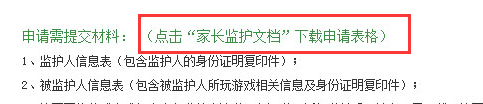 图：08家长监护_2文章中的申请需提交材料：点击   这个跳转到家长监护文档下载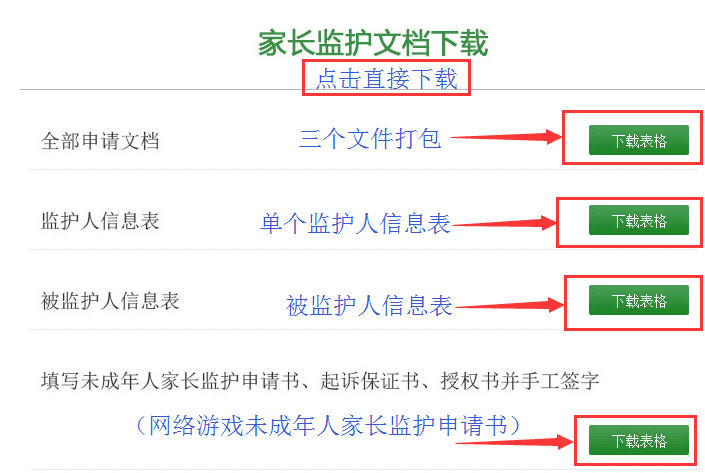 图：08家长监护_3表格在文件中、请放置正确文件不需要跳转，点击直接下载